2015-2016 Greater Durand Area Chamber of CommerceMembership ApplicationBusiness Name:________________________________________________________________________ Owner/Manager:_______________________________________________________________________Contact Person (if different):______________________________________________________________ Business Address:______________________________________________________________________ City,State, Zip:________________________________________________________________________ Phone: __________________________________________Fax:_________________________________ E-mail and Website addresses:____________________________________________________________Billing Address (if different):_____________________________________________________________ Billing Contact Person (if different):_______________________________________________________ 15 keywords for website search:__________________________________________________________ __________________________________________________________Number of Employees (including owner): Full Time and Part Time:______________________Date Business Established:_______________________________________________________________  Reason for joining:_____________________________________________________________________Number of Employees Annual Rate 1 - 10  	  		$225.00 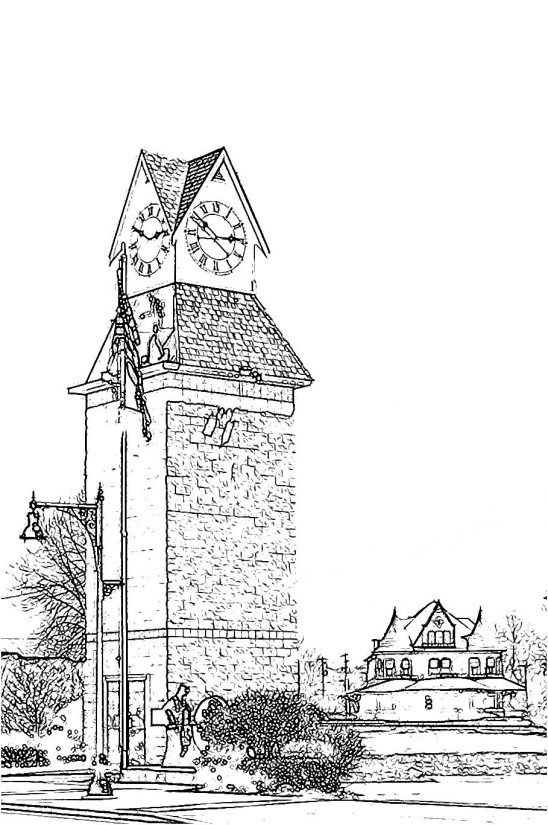 11-20    		 275.00 21-50     		 295.00 51 - 99     		 350.00 100 +  		 425.00 Addl. Business*      	  50.00Individuals** –	   	  85.00Non-Profits		 125.00*Under same ownership**Non-business Total Payment: $______________ GREATER DURAND AREA CHAMBER OF COMMERCE109 N. Saginaw St. P.O. Box 101Durand, MI 48429 (989) 288-3715www.durandchamberofcommerce.com 